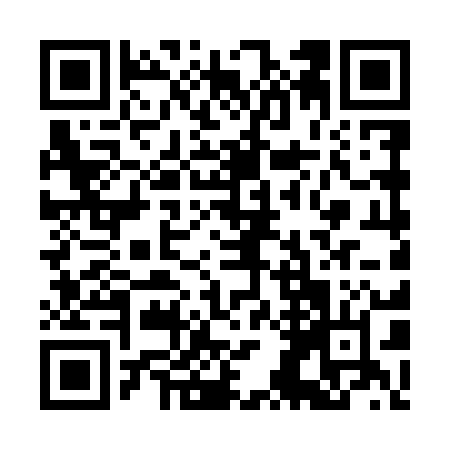 Ramadan times for Hulst, BelgiumMon 11 Mar 2024 - Thu 11 Apr 2024High Latitude Method: Angle Based RulePrayer Calculation Method: Muslim World LeagueAsar Calculation Method: ShafiPrayer times provided by https://www.salahtimes.comDateDayFajrSuhurSunriseDhuhrAsrIftarMaghribIsha11Mon5:165:167:0712:554:016:446:448:2812Tue5:145:147:0512:554:026:456:458:3013Wed5:125:127:0312:544:046:476:478:3114Thu5:095:097:0012:544:056:496:498:3315Fri5:075:076:5812:544:066:506:508:3516Sat5:045:046:5612:534:076:526:528:3717Sun5:025:026:5412:534:086:546:548:3918Mon4:594:596:5112:534:096:556:558:4119Tue4:574:576:4912:534:106:576:578:4320Wed4:544:546:4712:524:116:596:598:4521Thu4:524:526:4512:524:127:007:008:4722Fri4:494:496:4212:524:137:027:028:4923Sat4:474:476:4012:514:147:047:048:5024Sun4:444:446:3812:514:157:057:058:5225Mon4:414:416:3612:514:167:077:078:5426Tue4:394:396:3312:514:177:097:098:5627Wed4:364:366:3112:504:187:107:108:5928Thu4:334:336:2912:504:197:127:129:0129Fri4:314:316:2712:504:197:147:149:0330Sat4:284:286:2412:494:207:157:159:0531Sun5:255:257:221:495:218:178:1710:071Mon5:225:227:201:495:228:198:1910:092Tue5:205:207:181:485:238:208:2010:113Wed5:175:177:151:485:248:228:2210:134Thu5:145:147:131:485:258:248:2410:155Fri5:115:117:111:485:268:258:2510:186Sat5:085:087:091:475:268:278:2710:207Sun5:055:057:061:475:278:288:2810:228Mon5:035:037:041:475:288:308:3010:249Tue5:005:007:021:465:298:328:3210:2710Wed4:574:577:001:465:308:338:3310:29